23.06.2021 00:00 | Обновлено 07.02.2022 06:48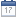 Трудоустройство выпускников 2020 года (очной и заочной формы обучения) на 01.12.2021г.Выпуск 2020г всего 69 человек
Общее трудоустройство 50 (72,4%)
Призыв В РА 2(2,9%)
Дальнейшее обучение 3 (4,3%)
Не трудоустроены 6 (8,7%)
Декретный отпуск 8 (11,7%)Трудоустройство выпускников 2021 года (очной и заочной формы обучения) на 01.02.2022г.Выпуск 2021г всего 26 человекОбщее трудоустройство 26 (100%)Призыв В РА 0Дальнейшее обучение 0Не трудоустроены 0Декретный отпуск 0НаименованиепрофессийКоличество,челТрудоустройствочел.(%)Продолжилиобучениечел.(%)ПризваныВ РА чел.(%)Декретный отпускчел (%)Не трудоустроены чел. (%)Программы подготовки квалифицированных рабочих и служащихПрограммы подготовки квалифицированных рабочих и служащихПрограммы подготовки квалифицированных рабочих и служащихПрограммы подготовки квалифицированных рабочих и служащихПрограммы подготовки квалифицированных рабочих и служащихПрограммы подготовки квалифицированных рабочих и служащихПрограммы подготовки квалифицированных рабочих и служащих15.01.05 Сварщик ручной и частично механизированной сварки (наплавки).1110138.01.02 Продавец, контролер-кассир175354Программы подготовки специалистов среднего звенаПрограммы подготовки специалистов среднего звенаПрограммы подготовки специалистов среднего звенаПрограммы подготовки специалистов среднего звенаПрограммы подготовки специалистов среднего звенаПрограммы подготовки специалистов среднего звенаПрограммы подготовки специалистов среднего звена26.02.05 Эксплуатация судовых энергетических установок1081119.02.10 Технология продукции общественного питания1283126.02.03СудовождениеЗаочная1919Итого6950 (72,4%)3(4,3%)2(2,9%)8(11,7%)6(8,7%)НаименованиепрофессийКоличество,челТрудо-устройствочел.(%)Продолжили обучениечел.(%)ПризваныВ РА чел.(%)Декретный отпускчел (%)Не трудо-устроены чел. (%)Программы подготовки специалистов среднего звенаПрограммы подготовки специалистов среднего звенаПрограммы подготовки специалистов среднего звенаПрограммы подготовки специалистов среднего звенаПрограммы подготовки специалистов среднего звенаПрограммы подготовки специалистов среднего звенаПрограммы подготовки специалистов среднего звена26.02.03Судовождение111126.02.03СудовождениеЗаочная- форма обучения1515Итого2626(100%)